Муниципальное бюджетное общеобразовательное учреждение «Поломошинская средняя общеобразовательная школа  Яшкинского муниципального округа"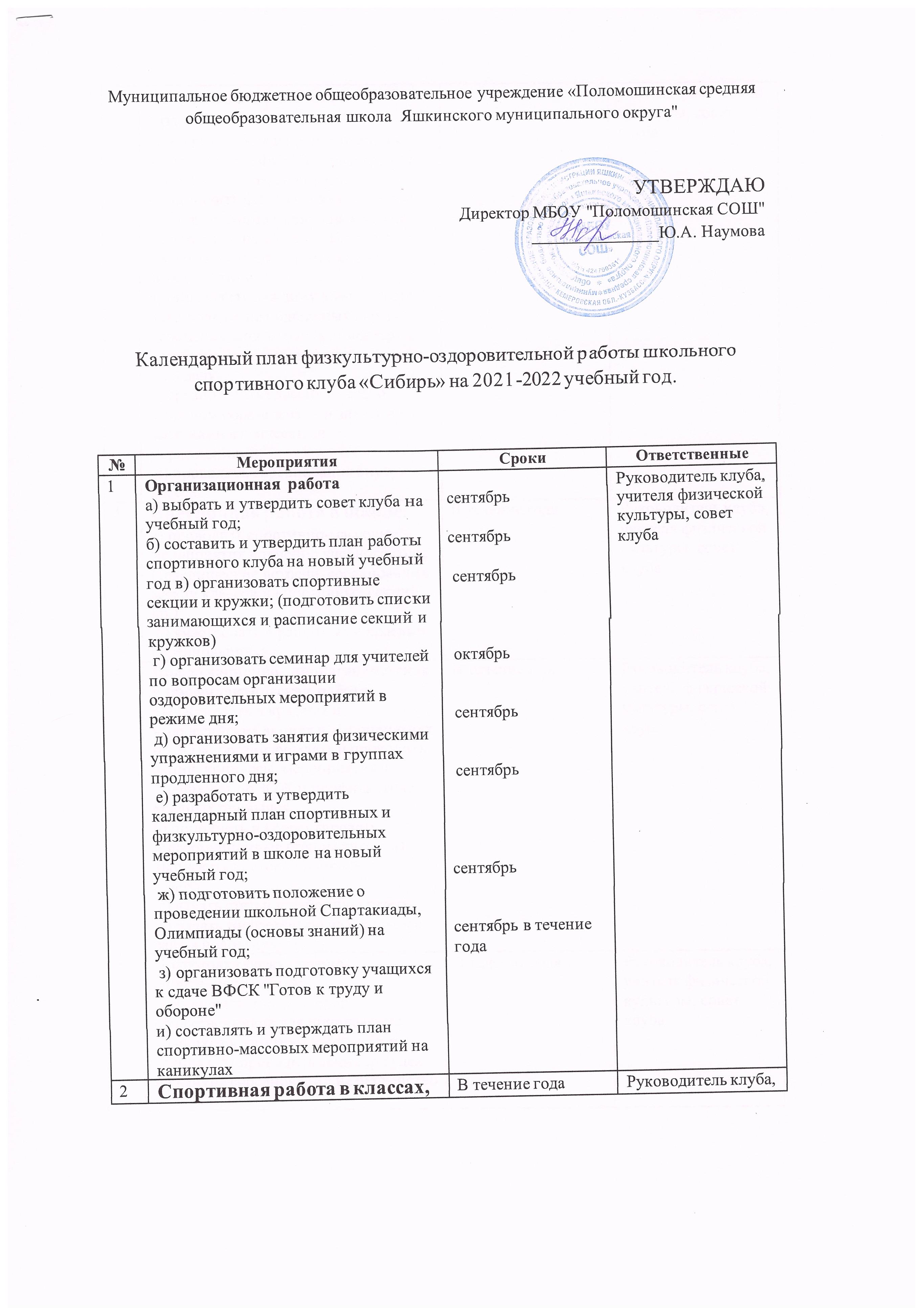 УТВЕРЖДАЮ
Директор МБОУ "Поломошинская СОШ"
_______________Ю.А. НаумоваКалендарный план физкультурно-оздоровительной работы школьного спортивного клуба «Сибирь» на 2021-2022 учебный год.№МероприятияСрокиОтветственные1Организационная работа а) выбрать и утвердить совет клуба на учебный год; б) составить и утвердить план работы спортивного клуба на новый учебный год в) организовать спортивные секции и кружки; (подготовить списки занимающихся и расписание секций и кружков) г) организовать семинар для учителей по вопросам организации оздоровительных мероприятий в режиме дня; д) организовать занятия физическими упражнениями и играми в группах продленного дня; е) разработать и утвердить календарный план спортивных и физкультурно-оздоровительных мероприятий в школе на новый учебный год; ж) подготовить положение о проведении школьной Спартакиады, Олимпиады (основы знаний) на учебный год; з) организовать подготовку учащихся к сдаче ВФСК "Готов к труду и обороне" и) составлять и утверждать план спортивно-массовых мероприятий на каникулахсентябрь сентябрь сентябрь октябрь сентябрь сентябрь сентябрь сентябрь в течение годаРуководитель клуба, учителя физической культуры, совет клуба 2Спортивная работа в классах, спортивных секциях и кружках а) провести беседы о подготовки к выполнению ВФСК "Готов к труду и обороне", и о его значении.б) назначить физорга в каждом классе для организации подвижных игр на переменах и подготовки команд к школьным спортивно-массовым мероприятиям;в) определить каждому классу места для проведения подвижных игр на переменах, подготовить инвентарь и назначить ответственных за хранение и выдачу; г) организовать классные часы о здоровом образе жизни и значении занятиями физическими упражнениями; д) проводить соревнования внутри классаВ течение годаРуководитель клуба, учителя физической культуры, совет клуба3Внеурочная работа в школе: а) проводить спортивно-массовые мероприятия в течение учебного года; (товарищеские встречи, соревнования между классов и спортивных секций др.) б) участвовать в районных и краевых соревнованиях;В течение годаРуководитель клуба, учителя физической культуры, совет клуба4Информационно- пропагандистская и профилактическая работа: а)участвовать в краевых и всероссийских акциях и мероприятиях по ЗОЖ, организовывать и проводить акции, конкурсы, мероприятия и флешмобы по ЗОЖ и профилактике вредных привычек б) пополнять и корректировать информационные стенды клуба; в) выпускать листовки и школьные газеты; г) давать статьи в районную газету; д) давать информацию на школьный сайт в новостную лентуВ течение годаРуководитель клуба, учителя физической культуры, совет клуба5Подготовка физкультурно-спортивного актива: а)назначить инструкторовобщественников для привлечения учащихся к занятиям в кружках и секциях, б) проводить семинар судей на кануне соревнований на первенство школы по: - кроссу; - футболу; - баскетболу; - волейболу; - лыжным гонкам; - мини-футболу; - легкой атлетикиВ течение годаРуководитель клуба, учителя физической культуры, совет клуба6Работа с родителями и педагогическим коллективом: а) организовать консультации для родителей по вопросам физического воспитания детей в семье, закаливание и укрепление их здоровья; б) приглашать родителей на спортивные праздники; в) оказывать помощь классным руководителям в проведении туристических походов; г) вовлекать учителей в участие в спортивных мероприятиях школы и района; проводить среди учителей соревнования по волейболу, шахматам, теннису и др. д) оказывать помощь классным руководителям в планировании работы с учащимися с учетом плана физкультурно-спортивной работы в школе.В течение годаРуководитель клуба, учителя физической культуры, совет клуба